Задача 1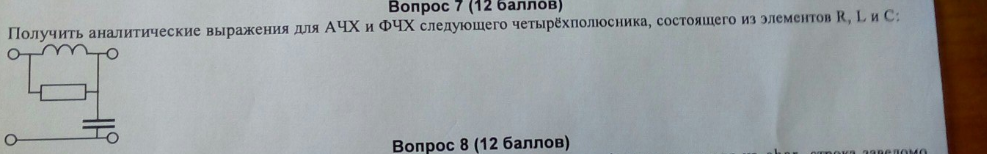 Задача 2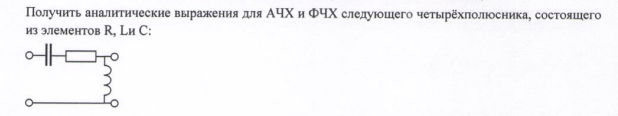 